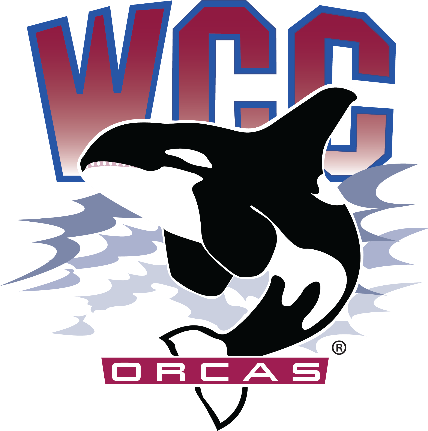 ASWCC Club TeamMatthew Valencia – ASWCC VP for Clubs, chairHeidi Farani – Director for Student Life and Development, advisorBella Nguyen – ASWCC VP for Operations, minute takerMeeting called to order at 9 amLand acknowledgement and pronoun statement were read Review of meeting purposeIntroduction of fully chartered clubs and roll callDesdemonda Ruud – President of Volleyball ClubAutumn Marceau – Co-President of Astronomy ClubMagaly Aguayo – President of Native & Indigenous Student Association (NISA)No representative – Campus Christian Fellowship (CCF) Club, Sustainable Oriented Students (S.O.S) Club, Japanese Club, Badminton Club, Women in Cybersecurity (WiCys)3 out of 8 clubs presented, no quorum metOverview of meeting expectations and rulesInterClub Council Budget ReportNew businessFunding request for ASWCC Club ShowcaseMatthew and Desdemonda requested $4855.00 for the ASWCC Club Showcase, which will be on 4/16. Clubs can have presentations or talent showcase, there will be a magician roaming around the room to entertain and a buffet lineNon-Whatcom, guests of WCC faculty, staff and students will be charged $8.00The magician will be the MC and performer for the show, the cost for him to be there for 3 hours is $3500.00Japanese food buffet for approximately 70 people will be $1370.00For chartered clubs, there is a separate allocation of $800.00, each club will have $100.00 to spend on their presentations and showcase, there are 8 clubs as of right now, and it is recommended that clubs use the allocated money to advertise their clubsFood safety cost $200.00, this is to have the equipment to keep the food at the right temperatureASWCC Student Unions will also attend, and are invited to present but they are not funded through the InterClub Council budget, they have their own budget or can ask the Senate for fundingIf ASWCC bring their Orca ID, they can have a deck of cards Reminder that quorum wasn’t met so this request cannot be approved here, might have to take it to the Senate so that it can be approved on time Why 70 people? This number is a prediction because there will be a buffet dinner and a magician, so there are hopes that many people will come to the eventOrca Day (Theme ideas, allocation discussion)Clarification that clubs are the heart of Orca Day, and the theme is always decided by the clubs. The Student Life and Engagement Team can help clubs turn their theme into activities that are suitable for the event. For example, in the past the themes were Carnival, Decades...Magaly said that NISA and Latine Student Union (LSU) would love to collaborate for Orca Day. A couple of years ago, they did a dunk tank, and it was a blast to students. Clubs used to have food truck on Orca Day and many students loved it, it is recommended that if this year’s clubs want to have it, they have to plan it now in order for it to be available on Orca DayA question raised by a member of the gallery – What is Orca Day like? Autumn replied that 5-7 years ago, Orca Day was like a carnival, each club all had their own activities. The intention was for students to have fun at the end of the academic year. Heidi added that clubs’ activities sometimes linked to their clubs, for example the Nursing club used to set up a first aid booth before. Performers from previous talent competition have come to perform, there was a DJ last year, inflatable figures, rock wall, human hamster ball... It all depends on what each clubs want to do; Moreover, it can also be an opportunity for clubs to recruit new members for FallIt is clarified that the food truck was the idea of the Student Life and Engagement Team in the past, this year there is a new Associate Director for Student Life and Development – Kaleb Ode, so clubs can contact him if they have any questions about Orca Day’s activities. Magaly suggested to bring back the Mexican food truck and snow cone food truckReminders/ Comments/ ConcernsQuarterly reports due Friday, 3/15Fiscal deadline at the end of April, all purchases and funding request must be turned in by then. All action forms for purchase/ plan purchase due 4/19, clubs can bring that to the Office of Student Life and DevelopmentMarketing Kit and Club of the Week; Clubs can use the Marketing Kit to advertise their clubs, or use Club of the Week to have a highlight post on social media, newsletter…Clarification that the actual date of the fiscal deadline is the end of April, but it is recommended to turn the purchases in by 4/19 so that OSLD Staff can work on it beforehand. Clubs should have action forms and funding requests turned in before the deadline so that they can receive the allocation neededThere is possibility that the April InterClub Council meeting may be after 4/19, but clubs still should turn in their action forms before thatReminded clubs to fill out the Club Showcase forms about what they want to do at the event to get the showcase started, or else it will just be the magician and dinnerMagaly asked if NISA could do a presentation and also advertise for their future events? It is suggested that clubs can do whatever they want for 5, 15 or 30 minutes, what important is that they participated; Moreover, if clubs want to have presentation, they should send it to Matthew in advance. Autumn expressed that Astronomy Club had difficulty with setting up the presentation so they may just table at the event. Heidi suggested that Astronomy Club can use some short TED Talk videos about astronomy so that students can learn more about itDesdemonda said that Volleyball Club and Badminton Club will collaborate and they for sure will participate, but they haven’t decided what to do Magaly asked if LSU and BSU (Black Student Union) can have some time during the showcase to promote future event? Clarification that this is the ASWCC Clubs & Unions Showcase, so Student Unions can definitely join and presentMeeting adjourned at 10:09 am